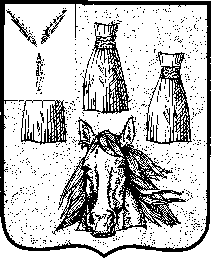 Городской СоветСамойловского муниципального образованияСамойловского муниципального районаСаратовской областиРЕШЕНИЕ №61от «28» августа 2020 г. 						р.п. СамойловкаОб утверждении Порядка участия Самойловского муниципального образования Самойловского муниципального района Саратовской области в организациях межмуниципального сотрудничестваВ соответствии с Федеральным законом от 06.10.2003 № 131-ФЗ «Об общих принципах организации местного самоуправления в Российской Федерации», на основании Устава Самойловского муниципального образования Самойловского муниципального района Саратовской области, городской Совет Самойловского муниципального образования Самойловского муниципального района Саратовской области РЕШИЛ:1. Утвердить порядок участия Самойловского муниципального образования в организациях межмуниципального сотрудничества согласно приложению к настоящему решению.2. Настоящее решение обнародовать «28» августа 2020 г. в специально выделенных местах обнародования и разместить на официальном сайте администрации Самойловского муниципального образования Самойловского муниципального района Саратовской области в сети «Интернет».3. Настоящее решение вступает в силу через десять дней со дня его официального обнародования.Глава Самойловского муниципального образования 					Е.И. СвинаревПриложение к решениюгородского Совета Самойловского муниципального образованияСамойловского муниципального районаСаратовской областиот 28.08.2020 №61ПОРЯДОКучастия Самойловского муниципального образования Самойловского муниципального района Саратовской области в организациях межмуниципального сотрудничества1. Настоящий Порядок разработан в соответствии с Конституцией Российской Федерации, Федеральным законом от 06 октября 2003 года №131-ФЗ «Об общих принципах организации местного самоуправления в Российской Федерации», иными нормативными правовыми актами Российской Федерации, Уставом Самойловского муниципального образования Самойловского муниципального района Саратовской области и определяет процедуру участия Самойловского муниципального образования Самойловского муниципального района Саратовской области (далее – муниципальное образование) в организациях межмуниципального сотрудничества.2. Под организациями межмуниципального сотрудничества в настоящем Порядке понимаются межмуниципальные объединения (Ассоциация муниципальных образований, иные объединения муниципальных образований), межмуниципальные хозяйственные общества в форме непубличных акционерных обществ и обществ с ограниченной ответственностью), некоммерческие организации муниципальных образований (в форме автономных некоммерческих организаций и фондов).3. Целями межмуниципального сотрудничества являются:1) повышение эффективности решения вопросов местного значения;2) обмен опытом в области организации и осуществления местного самоуправления;3) содействие развитию местного самоуправления;4) объединение финансовых средств, материальных и иных ресурсов для совместного решения вопросов местного значения;5) организация взаимодействия по вопросам местного значения органов местного самоуправления муниципального образования с органами местного самоуправления других муниципальных образований;6) выражение и защита общих интересов муниципального образования с другими муниципальными образованиями;7)формирование условий стабильного развития экономики муниципального образования в интересах повышения жизненного уровня населения и иные цели, направленные на достижение общественных благ.4. Участие муниципального образования в организациях межмуниципального сотрудничества осуществляется на добровольной основе в порядке, предусмотренном федеральными законами и решениями городского Совета Самойловского муниципального образования Самойловского муниципального района Саратовской области, путем:1) учреждения (создания) организаций межмуниципального сотрудничества;2) вхождения в состав учредителей (приема в состав участников) организаций межмуниципального сотрудничества, вступления (принятия) в организации межмуниципального сотрудничества;3) учреждения (выступления в качестве соучредителя) межмуниципального печатного средства массовой информации.4) участия в управлении деятельностью организаций межмуниципального сотрудничества;5) заключения договоров и соглашений об участии в организациях межмуниципального сотрудничества.5. Интересы муниципального образования в организациях межмуниципального сотрудничества представляет глава муниципального образования или иные лица на основании решения городского Совета Самойловского муниципального образования Самойловского муниципального района Саратовской области.6. Решение об участии муниципального образования в организациях межмуниципального сотрудничества в формах, предусмотренных подпунктами 1, 2, 3, 5 пункта 4 настоящего Порядка (далее – Порядок), принимается городским Советом Самойловского муниципального образования Самойловского муниципального района Саратовской области. Решение об участии в управлении деятельностью организаций межмуниципального сотрудничества (подпункт 4 пункта 4 настоящего Порядка) принимается Главой Самойловского муниципального образования Самойловского муниципального района Саратовской области или иным лицом, назначенным в соответствии с пунктом 5 настоящего Порядка.7. Проект решения городского Совета Самойловского муниципального образования Самойловского муниципального района Саратовской области в соответствии с п. 6 настоящего Порядка может быть внесен на рассмотрение городского Совета Самойловского муниципального образования Самойловского муниципального района Саратовской области субъектами права правотворческой инициативы в соответствии с Уставом Самойловского муниципального образования Самойловского муниципального района Саратовской области.8. К проекту решения прилагаются следующие документы: 1) пояснительная записка, характеризующая социально-экономическую ситуацию в той отрасли муниципального хозяйства (сфере межмуниципальных отношений), в которой планируется осуществление основной деятельности организации межмуниципального сотрудничества; конкретные цели участия муниципального образования в организации межмуниципального сотрудничества и задачи, которые надлежит решить для достижения поставленных целей; источники формирования имущества учреждаемой организации межмуниципального сотрудничества, текущего финансирования ее деятельности; перспективные планы и прогнозы социальных, финансово-экономических, хозяйственных и иных результатов участия в организации межмуниципального сотрудничества;2) учредительные документы (проекты учредительных документов) организации межмуниципального сотрудничества или проект соглашения об установлении межмуниципальных связей (без создания организации);3) финансово-экономическое обоснование участия муниципального образования в организациях межмуниципального сотрудничества.9. К проекту решения могут прилагаться иные документы, обосновывающие целесообразность принятия соответствующего решения.10. В соответствии с п. 12 ст. 35 Федерального закона от 06.10.2003 № 131-ФЗ «Об общих принципах организации местного самоуправления в Российской Федерации» нормативные правовые акты представительного органа муниципального образования, предусматривающие осуществление расходов из средств местного бюджета, могут быть внесены на рассмотрение городского Совета Самойловского муниципального образования Самойловского муниципального района Саратовской области только по инициативе главы Самойловского муниципального образования Самойловского муниципального района Саратовской области или при наличии заключения главы Самойловского муниципального образования Самойловского муниципального района Саратовской области.Рассмотрение проекта решения осуществляется в порядке, установленном Регламентом городского Совета Самойловского муниципального образования Самойловского муниципального района Саратовской области.Решение об участии муниципального образования в межмуниципальном сотрудничестве считается принятым, если за его принятие проголосовало более половины от установленной численности депутатов городского Совета Самойловского муниципального образования Самойловского муниципального района Саратовской области. 11. В решении городского Совета Самойловского муниципального образования Самойловского муниципального района Саратовской области об участии в организациях межмуниципального сотрудничества указываются:-  организационно-правовая форма организации, которую предполагается учредить или в которой предполагается участие;- наименование организации межмуниципального сотрудничества, в которой предполагается участие или которую предполагается создать;- иные сведения.12. В соответствии с принятым решением об участии в организациях межмуниципального сотрудничества глава (либо иное лицо, назначенное в соответствии с пунктом 5 настоящего Порядка):представляет интересы муниципального образования в соответствующей организации межмуниципального сотрудничества;подписывает от имени муниципального образования учредительные документы в случае принятия решения о создании соответствующей организации межмуниципального сотрудничества;подписывает от имени муниципального образования межмуниципальные соглашения;осуществляет иные полномочия, установленные законодательством и учредительными документами организаций межмуниципального сотрудничества.13. Участие в организациях межмуниципального сотрудничества прекращается в случае принятия решения о выходе из организации межмуниципального сотрудничества, ликвидации организации межмуниципального сотрудничества, принятия решения о расторжении договора, соглашения в сфере межмуниципального сотрудничества, в других случаях, предусмотренных законодательством либо учредительными документами организации межмуниципального сотрудничества.14. Передача имущества в целях внесения имущественного взноса, финансирование расходов, связанных с участием муниципального образования в организациях межмуниципального сотрудничества (уплата членских взносов и иных платежей, предусмотренных учредительными документами организации межмуниципального сотрудничества), осуществляется в соответствии с принятыми городским Советом Самойловского муниципального образования Самойловского муниципального района Саратовской области решениями за счет средств бюджета муниципального образования в порядке, предусмотренном гражданским, бюджетным законодательством, решениями городского Совета Самойловского муниципального образования Самойловского муниципального района Саратовской области о порядке управления и распоряжения муниципальным имуществом.